新 书 推 荐中文书名：《阿基与毕达的真相》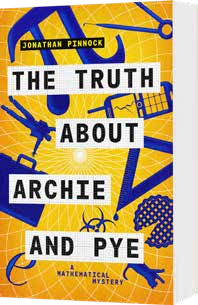 英文书名：THE TRUTH ABOUT ARCHIE AND PYE（A MATHEMATICAL MYSTERY Book 1）作    者：Jonathan Pinnock出 版 社：Farrago代理公司：Duckworth/ANA/Claire页    数：304页出版时间：2018年10月代理地区：中国大陆、台湾审读资料：电子稿类    型：惊悚悬疑内容简介：在经历了一整天灾难性的工作之后，幻想破灭的初级公关主管汤姆·温斯科姆（Tom Winscombe）和乔治·伯吉斯（George Burgess）搭乘了同一节火车车厢，乔治·伯吉斯是一对像阿基米德与毕达哥拉斯一样的数学双胞胎的传记作者，那两个人在十年前在一种奇怪的环境里死去。    今晚，伯吉斯也将以同样的方式死去，给汤姆留下一个锁着的箱子，以及许多无从回答的疑问。    请加入汤姆和一群声名狼藉的危险人物中来吧，在这部以一个黑暗的世界为背景的狡黠惊悚小说里，定少不了谋杀、神秘且复杂的方程式、互联网阴谋论者、对冲基金经理、白俄罗斯黑手党，以及一只名叫乌尔（µ）的猫。作者简介：    乔纳森·平诺克（Jonathan Pinnock）是小说《达西夫人与外星人》（Mrs Darcy Versus the Aliens）（Proxima出版社，2011年）、短篇小说集《点线》（Dot Dash）（Salt 出版社，2012年），Dip Flash（Cultured Llama出版社，2018年）、生物历史音乐回忆录《别激动》（Take It Cool）（Two Raven Press出版社，2014年），以及诗集《爱与失去及其他重要的事情》（Love and Loss and Other Important Stuff）（Silhouette Press，2017年）的作者。他出生在贝德福德，在剑桥大学克莱尔学院（Clare College, Cambridge）学习数学，后来在软件开发领域取得了一定的成功。他还拥有巴斯温泉大学（Bath Spa University）的创作文学硕士学位。他已婚，有两个孩子，现在住在萨默塞特。媒体评价：对作者的评价：    “可爱的东西。”----伊恩·兰金（Ian Rankin）    “他是一个有趣且自嘲的伙伴。”----《先驱报》（The Herald）    “乔纳森·平诺克写的故事引人入胜，正如他眼睛里闪烁的邪恶的光芒他”----伊恩·斯基利科恩（Ian Skillicorn），《国家短篇故事周》（National Short Story Week）     “纳森·平诺克是罗尔德·达尔（Roald Dahl）的接班人。”----瓦妮莎·格比（Vanessa Gebbie）谢谢您的阅读！请将反馈信息发至：乔明睿（Claire）安德鲁﹒纳伯格联合国际有限公司北京代表处
北京市海淀区中关村大街甲59号中国人民大学文化大厦1705室, 邮编：100872
电话：010-82449026传真：010-82504200
Email: Claire@nurnberg.com.cn网址：www.nurnberg.com.cn微博：http://weibo.com/nurnberg豆瓣小站：http://site.douban.com/110577/微信订阅号：ANABJ2002